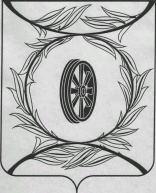 Челябинская областьСОБРАНИЕ ДЕПУТАТОВКАРТАЛИНСКОГО МУНИЦИПАЛЬНОГО РАЙОНАРЕШЕНИЕ от 29 апреля 2021 года № 122-Н        Об установке мемориальной доски в память о С. А. Ермухаметове Рассмотрев ходатайство главы Карталинского муниципального района и протокол заседании комиссии от 13.04.2021 года с решением о наличии основания для установки мемориальной доски, посвященной памяти Ермухаметова Сагындыка Арестангалеевича,  руководствуясь Положением о порядке присвоения имен муниципальным учреждениям, организациям, предприятиям, улицам, площадям, установки памятников, памятных знаков и мемориальных досок на территории Карталинского муниципального района, утвержденным решением Собрания депутатов Карталинского муниципального района от 27 апреля 2017 года № 289, Уставом Карталинского муниципального района, Собрание депутатов Карталинского муниципального района РЕШАЕТ:1. Установить мемориальную доску в память о бывшем директоре Государственного бюджетного профессионального образовательного учреждения «Карталинский многоотраслевой техникум» Ермухаметове Сагындыке Арестангалеевиче на фасаде здания учебного корпуса техникума, расположенного по адресу: г. Карталы, пер.Учебный, д.4, размер мемориальной доски:  60*40 см.2. Разместить настоящее решение в официальном сетевом издании администрации Карталинского муниципального района в сети Интернет (http://www.kartalyraion.ru).Председатель Собрания депутатов
Карталинского муниципального районаЕ.Н. Слинкин